Information about 3 Anti-Immigrant Bills Introduced in the Wisconsin State Legislature 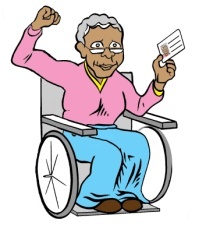 SB 533 – a bill to block local control and local IDs, co-sponsored by Rep. Sanfelippo (Republican – West Allis) and Sen. Wanggaard (Republican – Racine and Kenosha Co.). – A bill to prevent the City of Milwaukee and Milwaukee County from creating local ID cards. AB 450 - Anti-Sanctuary City Bill, sponsored by Rep. Spiros, Sen. Nass, and many others. 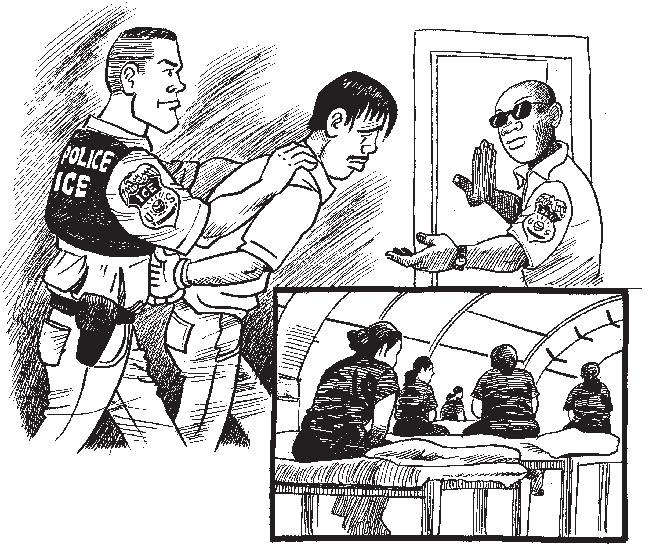 Bill to impound the cars of people driving without a license, or driving on a suspended license or revoked license – By Rep. Sanfellipo (Republican – West Allis).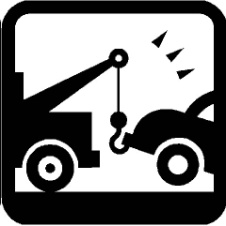 